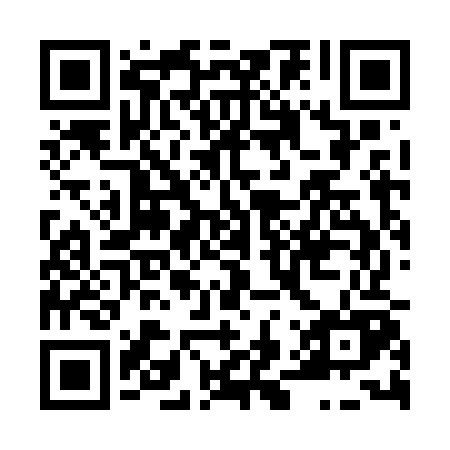 Prayer times for Olomouc, Olomouc, Czech RepublicWed 1 May 2024 - Fri 31 May 2024High Latitude Method: Angle Based RulePrayer Calculation Method: Muslim World LeagueAsar Calculation Method: HanafiPrayer times provided by https://www.salahtimes.comDateDayFajrSunriseDhuhrAsrMaghribIsha1Wed3:105:2812:485:538:0910:172Thu3:075:2612:485:548:1110:203Fri3:045:2412:485:558:1210:224Sat3:015:2312:485:568:1410:255Sun2:585:2112:485:578:1510:286Mon2:555:1912:485:588:1710:307Tue2:525:1812:485:598:1810:338Wed2:495:1612:475:598:1910:369Thu2:465:1512:476:008:2110:3910Fri2:435:1312:476:018:2210:4111Sat2:395:1212:476:028:2410:4412Sun2:365:1012:476:038:2510:4713Mon2:335:0912:476:048:2710:5014Tue2:325:0712:476:058:2810:5315Wed2:315:0612:476:058:2910:5616Thu2:315:0512:476:068:3110:5617Fri2:305:0312:476:078:3210:5718Sat2:305:0212:476:088:3310:5819Sun2:295:0112:486:098:3510:5820Mon2:295:0012:486:098:3610:5921Tue2:284:5912:486:108:3710:5922Wed2:284:5712:486:118:3911:0023Thu2:274:5612:486:128:4011:0024Fri2:274:5512:486:128:4111:0125Sat2:274:5412:486:138:4211:0226Sun2:264:5312:486:148:4311:0227Mon2:264:5212:486:148:4511:0328Tue2:264:5212:486:158:4611:0329Wed2:264:5112:486:168:4711:0430Thu2:254:5012:496:168:4811:0431Fri2:254:4912:496:178:4911:05